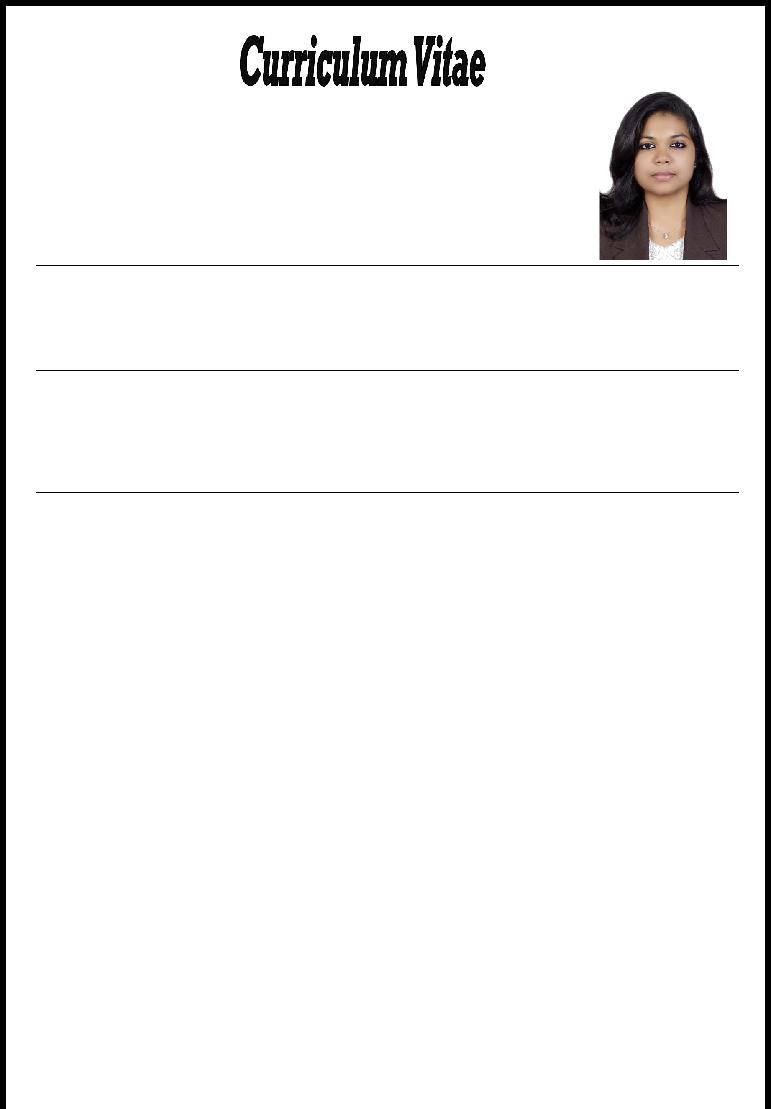 SANSHIA   sanshia.372605@2freemail.com  To seek new challenges in an organization wherein I could utilize my knowledge and experience and be part of growth and success of the company. I am an enthusiastic and enjoys being part of a team. I am a fast learner and have the ability to develop innovative and creative solutions to problems.Formal Education :➢2012–2014 : Higher Secondary Education in Commercefrom “The Indian High School” Dubai, United Arab Emirates.International Air Transport Association (IATA) Foundation in Travel and Tourism from Zabeel International Institute Dubai2014-2017 : Bachelors of Business Administration from “Calicut University” at Triumph Management and Training Centre Ajman,United Arab EmiratesWork Experience :➢01 year experience in Cozmo Travel L.L.C as an Inbound Holidays Consultant.SKILLS AND COMPETENCIESOutstanding communication and negotiation skill.Proactive and capable of handling work independently.Efficient in completing tasks and meeting deadlines.Interactive person with the ability to build remarkable client relationships.COMPUTER SKILLSIntermediate knowledge in Microsoft Office Suite (Word, Excel , PPT)Internet & Browsing.Social MediaINTEREST AREAReading BooksTravelingLANGUAGES SPOKENEnglish, Hindi (basic) Malayalam (reading & writing)DECLARATIONI hereby declare that all particulars furnished above are correct and complete to the best of my knowledge and beliefs that I am possession of the documents in proof of the claims made in this.BASIC INFORMATIONBASIC INFORMATIONNationality:IndianReligion:ChristianDate of Birth:25 September 1995Visa Status:Father’s Visa